Päättele kuvan avullaKotiryhmän nimet: _________________________________________________________________Jakoryhmän nimet: _________________________________________________________________1. Mehuun tarvitaan 30% tiivistettä. Kuinka paljon mehua saadaan, jos tiivistettä on 1,5 litraa? Piirtäkää kuva ja päätelkää.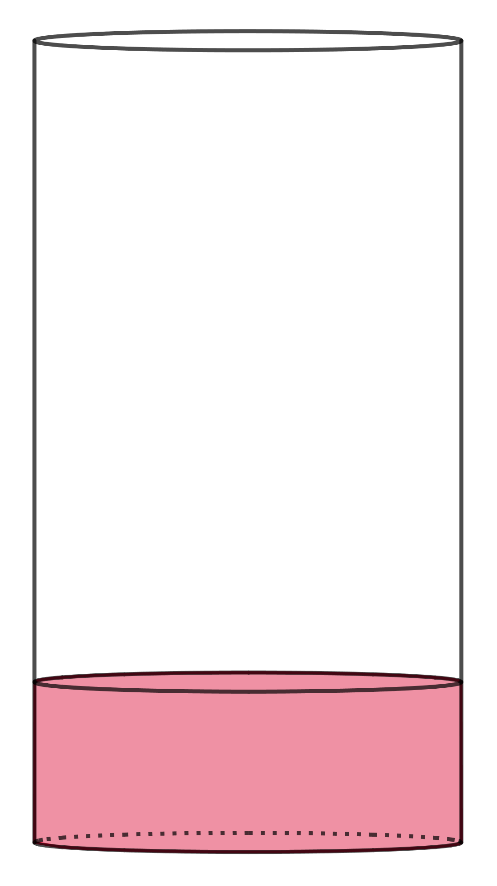 Päättele kuvan avullaKotiryhmän nimet: _________________________________________________________________Jakoryhmän nimet: _________________________________________________________________2. Miten kuvan astioilla 10-prosenttinen suolaliuos saadaan laimettua vedellä 2-prosenttiseksi? Piirtäkää kuva ja päätelkää.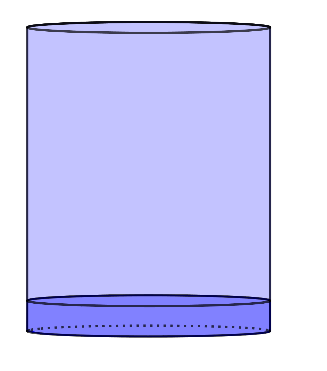 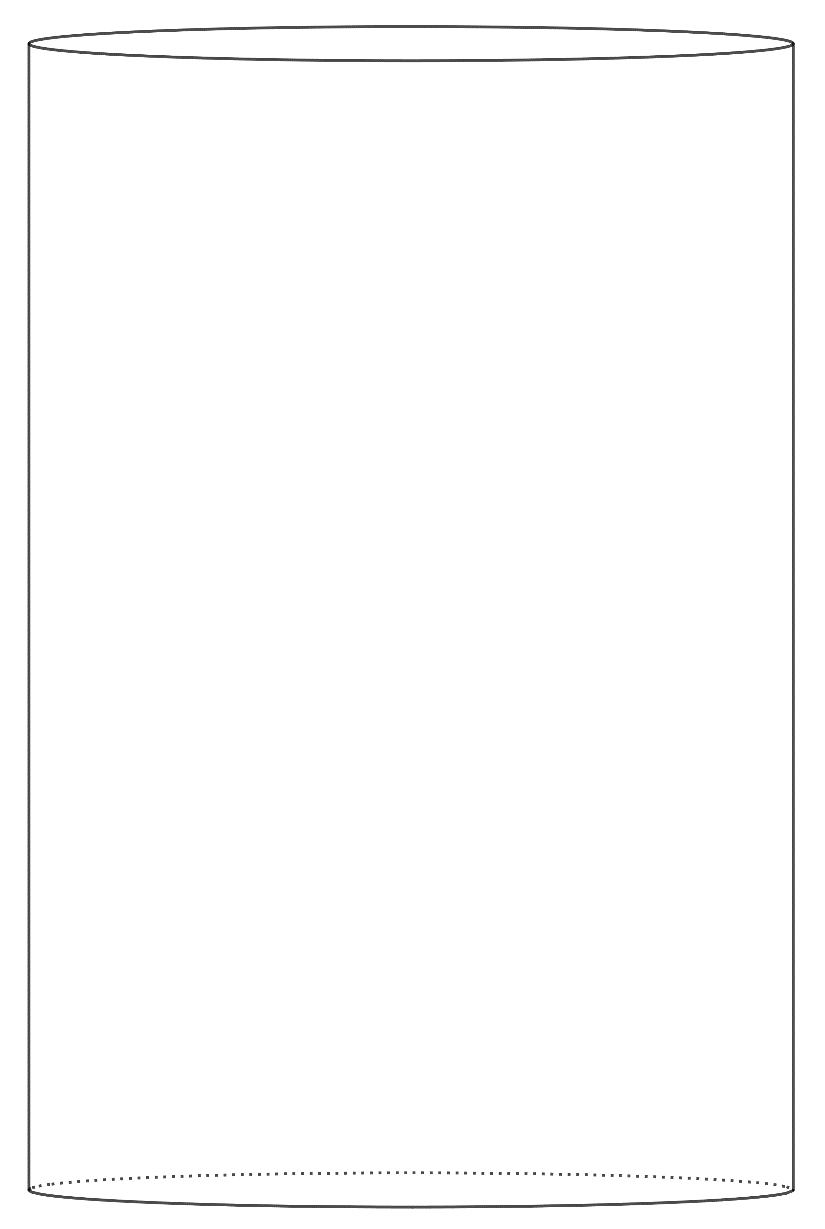 Päättele kuvan avullaKotiryhmän nimet: _________________________________________________________________Jakoryhmän nimet: _________________________________________________________________3. Varastossa on liuospusseja, joissa lääkeaineen pitoisuus on 10% sekä liuospusseja, joissa saman lääkeaineen pitoisuus on 1%. Miten näistä saadaan sekoitettua suureen astiaan liuosta, jossa lääkeaineen pitoisuus on 4%. Piirtäkää kuva ja päätelkää.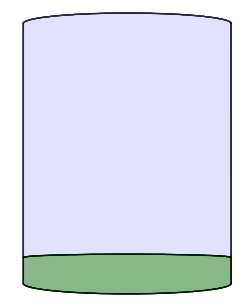 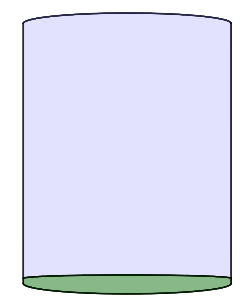 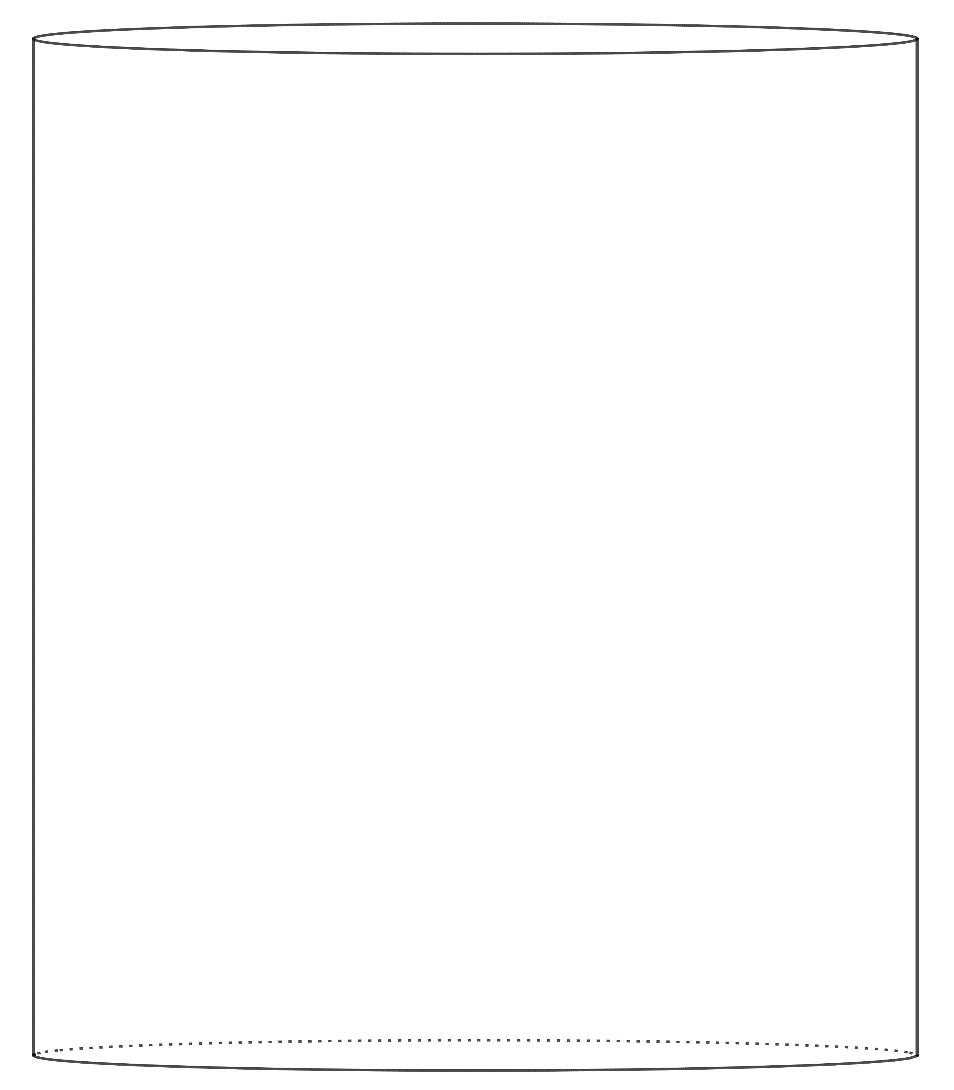 OpettajalleEhdotus tunnin rakenteesta:Alustus: Opettaja esittelee tunnin kulun ja korostaa, että tarkoitus päätellä ja kuvia saa käyttää.Kotiryhmät (10 min): Oppilaat tutustuvat kuudessa kolmen hengen kotiryhmässä tehtävään. Tehtäviä on 3 erilaista eli kahdella kotiryhmällä on sama tehtävä.Jakoryhmät (3 x 5 min = 15 min): Muodostetaan uudet kuusi ryhmää niin, että jokaisessa uudessa ryhmässä on vähintään yksi edustaja kullekin kolmelle tehtävälle (ohjeet, ks. Liite 1). Kukin oppilas (tai kaksi yhdessä) on vuorollaan esittäjä 5 minuutin ajan. Tässä voi käyttää ajastinta. Ohjeistus keskusteluun sisältyy Tunnin kulku –monisteeseen (Liite 2).Loppuyhteenveto (n. 10 min): Käydään läpi tehtävät.Ratkaisuista:1. 30 % + 30 % + 30 % + 10 % = 100 %, joten mehua saadaan 1,5 + 1,5 + 1,5 + 0,5 = 5,0.2. Liuoksen pitoisuus pitäisi olla 2% eli 2/100. Nyt se on 10/100. Kaadetaan liuos isompaan astiaan. Kun lisätään vettä yksi pienempi astiallinen, niin pitoisuus on 10/200. Kun lisätään vettä neljä pienempää astiallista, niin pitoisuus on 10/500 = 2/100 = 2%.3. Kun yhteen 10-prosenttiseen pussiin yhdistetään yksi 1-prosenttinen pussi, pitoisuus on 11/200. Kun yhteen 10-prosenttiseen pussiin yhdistetään kaksi 1-prosenttista pussia, pitoisuus on 12/300 = 4/100 = 4%. Siirtyminen kotiryhmistä jakoryhmiinKotiryhmät (2 x 3 kpl, A:lla merkityillä oppilailla on sama tehtävä):Opettaja määrää nimeltä jokaisesta kotiryhmästä yhden oppilaan vaihtamaan päikseen paikkaa toisen oppilaan kanssa. Tai jos jossain ryhmässä on vain kaksi oppilasta, heidät siirretään muihin ryhmiin.Jakoryhmät:Tunnin kulkuKotiryhmät: Kotiryhmillä eri tehtävät.Jakoryhmät: 3 oppilasta eri kotiryhmistä. Kukin on vuorollaan esittäjä 5 minuutin ajan.Esittäjä: 	Kerro oman kotiryhmäsi tehtävä ja lisäämänne selitys.Muut: 	Kysykää tarkennuksia ja lisäselityksiä. Mikä kohta ei vakuuta tai on vaikea ymmärtää?Kaikki: 	Kehittäkää yhdessä selitys mahdollisimman hyväksi.Loppukeskustelu